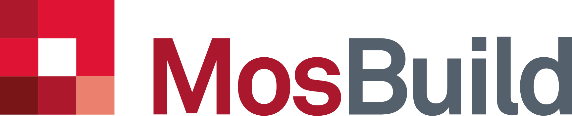 ТРЕБОВАНИЯ К НОВОСТИЗаголовок – не более 70 знаков, включая пробелыПодзаголовок – не более 115 знаков, включая пробелыТекст новости – не более 3 000 знаков, включая пробелыРекомендованные темы новости:новинки продукции,участие в проектах MosBuild,коллаборация с дизайнером или архитектором,отраслевое исследование,специальные предложения или акции к участию в выставкеТребования к новости:текст должен быть уникальнымв тексте допустимо использовать не более одной ссылки на любой интернет-ресурс компаниик тексту новости необходимо приложить изображенияОбязательно:- 1 горизонтальное фото размером не менее 1024*500 JPG (используется в качестве заставки к предпросмотру новости)По желанию:- не более 10 изображений для использования в качестве иллюстраций (вес - не более 100 кб, размер – 800*600 (или наоборот)При использовании видео файлов, просим предварительно загружать их на YouTube. Кол-во видео в одной новости – не более 2ВАЖНО: Перед публикацией новости мы редактируем текст на предмет орфографических, синтаксических и стилистических ошибок. После внесения правок мы отправим вам финальный текст на согласование.  